NORMAS PARA ELABORAÇÃO/FORMATAÇÃO DE DISSERTAÇÕES E TESES DO PROGRMA DE PÓS-GRADUÇÃO EM EDUCAÇÃO EM CIÊNCIAS E EDUCAÇÃO MATEMÁTICA DA UNIVERSIDADE ESTADUAL DO OESTE DO PARANÁ – UNIOESTE, CASCAVEL – PR.O trabalho deve ser digitado e impresso (apenas frente) em papel formato A4;O texto deve ser digitado em letra tipo Arial, tamanho 12, espaçamento 1,5cm. O recuo dos parágrafos deve ser: primeira linha - 1,25cm;As margens da página devem ser formatadas em: Superior e Esquerda – 3cm; Inferior e Direita – 2cm;O título da dissertação ou tese deve ser digitado em Arial, tamanho 12, letras maiúsculas e em negrito;O resumo (em português) e o abstract (em inglês) devem conter no mínimo 250 e no máximo 500 palavras e serem digitados em Arial, tamanho 12, em um único parágrafo, espaçamento simples. As palavras RESUMO e ABSTRACT devem ser centralizadas, no alto da página, em letras maiúsculas e em negrito;As palavras-chave (em português) e as Keywords (em inglês) devem ser digitadas em Arial, tamanho 12, em negrito. Mínimo de três e máximo de cinco palavras-chave, separadas por “ponto e vírgula”;O sumário deve relacionar os capítulos e suas subdivisões, exatamente como aparecem no corpo principal da dissertação ou tese, indicando-se as respectivas páginas. Não deve constar no sumário a indicação das partes pré-textuais. Os apêndices e anexos, se existirem, devem ser relacionados. A palavra SUMÁRIO deve ser centralizada no alto da página, com letras maiúsculas. Os títulos dos capítulos devem ser em letra maiúscula e os das subdivisões em letra minúscula, exceto a inicial da primeira palavra. Recomenda-se uma linha de pontos para interligar a última palavra de cada capítulo ao número da página;O título dos capítulos deve ser centralizado, em letras maiúsculas, negrito, abaixo da palavra Capítulo 1. A palavra CAPÍTULO 1 deve ser centralizada, no alto da página, com letras maiúsculas e em negrito;Os subtítulos dos capítulos devem ser apresentados em negrito, alinhamento justificado;Citações com mais de 3 linhas devem ter um recuo de 4 cm da margem esquerda e digitadas em tamanho 10, e em espaçamento simples. Os nomes dos autorescitados no texto devem ser digitados em letras maiúsculas, se estiverem entre parênteses, e em letra normal, se estiverem fora dos parênteses;Todas as folhas do trabalho, devem ser contadas sequencialmente. A numeração deve ser colocada na primeira folha da parte textual (Introdução), em algarismos arábicos, ao final da folha, no canto direito. Havendo apêndice e/ou anexo, as suas folhas devem ser numeradas de maneira contínua e sua paginação deve dar seguimento a do texto principal;A identificação e fonte das ilustrações (desenhos, figuras, fotografias, gráficos, mapas, quadros) devem aparecer na parte inferior precedida da palavra designativa, seguida de seu número de ordem de ocorrência no texto, em algarismos arábicos, do respectivo título e/ou legenda explicativa de forma breve e clara. A identificação e fonte devem ser digitadas em Arial, tamanho 10, centralizada à ilustração, espaçamento simplesExemplo: Figura 1: Nome da ilustraçãoFonte: Fonte da ilustraçãoA identificação das tabelas devem aparecer na parte superior, centralizada, espaçamento simples, tamanho 10, seguida de seu número de ordem de ocorrência no texto, em algarismos arábicos e o respectivo título. A fonte deve ser apresentada na parte inferior, centralizada e em espaço simples.Exemplo:      Tabela 1: Nome da tabelaFonte: Fonte da ilustraçãoAs referências devem ser digitadas em espaço simples, Arial, tamanho 11 e separadas entre si por dois espaços simples, com alinhamento à esquerda. A palavra REFERÊNCIA deve ser digitada em maiúsculo, no alto da página, em negrito, tamanho 12;Referências e citações devem ser formatadas segundo as normas da ABNT;Na sequência do arquivo há informações sobre as partes pré-textuais e alguns aspectos sobre a formatação do trabalho.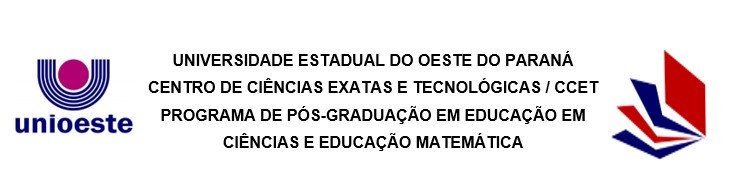 NÍVEL DE MESTRADO E DOUTORADO / PPGCEMÁREA DE CONCETRAÇÃO: EDUCAÇÃO EM CIÊNCIAS E EDUCAÇÃO MATEMÁTICALINHA DE PESQUISA: XXXXXXXXXXXXXXXXXXXXTÍTULO DA DISSERTAÇÃO OU TESENOME DO AUTOR (A)CASCAVEL – PR ANO DA DEFESAUNIVERSIDADE ESTADUAL DO OESTE DO PARANÁ CENTRO DE CIÊNCIAS EXATAS E TECNOLÓGICAS / CCETPROGRAMA DE PÓS-GRADUAÇÃO EM EDUCAÇÃO EM CIÊNCIAS E EDUCAÇÃO MATEMÁTICANÍVEL DE MESTRADO E DOUTORADO / PPGECEMÁREA DE CONCENTRAÇÃO: EDUCAÇÃO EM CIÊNCIAS E EDUCAÇÃO MATEMÁTICALINHA DE PESQUISA: XXXXXXXXXXXXXXXXXXXXXXXTÍTULO DA DISSERTAÇÃO OU TESEAUTOR(A)Dissertação (Tese) apresentada ao Programa de Pós-Graduação em Educação em Ciências e Educação Matemática – PPGECEM da Universidade Estadual do Oeste do Paraná/UNIOESTE – Campus de Cascavel, como requisito parcial para a obtenção do título de Mestre (Doutor) em Educação em Ciências e Educação Matemática.Orientador(a):CASCAVEL – PR ANO DA DEFESADados Internacionais de Catalogação-na-Publicação (CIP)Ficha catalográfica elaborada por  	FOLHA DE ASSINATURADOS MEMBROS DA BANCA DE DEFESA (RETIRAR ORIGINAL NA SECRETARIA DO PROGRAMA)AUTOR(A)TÍTULOEsta dissertação (tese) foi julgada adequada para a obtenção do Título de Mestre (doutor) em Educação em Ciências e Educação Matemática e aprovada em sua forma final pelo Programa de Pós-Graduação em Educação em Ciências e  Educação Matemática – Nível de Mestrado e Doutorado, área de Concentração Educação em Ciências e Educação Matemática, linha de pesquisa xxxxxxxxxxxxxx, da Universidade Estadual do Oeste do Paraná – UNIOESTE.Professor(a)Universidade Estadual do Oeste do Paraná (UNIOESTE) Orientador(a)Professor(a)Universidade Estadual do Oeste do Paraná (UNIOESTE) Membro Efetivo da InstituiçãoProfessor(a)Instituição Membro ConvidadoLocal, data.DEDICATÓRIA (OPCIONAL)AGRADECIMENTOS (OPCIONAL)SOBRENOME, Iniciais do nome. Título: subtítulo. Ano. Número de folhas. Dissertação/Tese (Mestrado/Doutorado em Educação em Ciências e Educação Matemática) - Programa de Pós-Graduação em Educação em Ciências e Educação Matemática, Universidade Estadual do Oeste do Paraná – UNIOESTE, Cascavel, ano.RESUMOXxxxxxxxxxxxxxxxxxxxxxxxxxxxxxxxxxxxxxxxxxxxxxxxxxxxxxxxxxxxxxxxxxxxxxxxxxx xxxxxxxxxxxxxxxxxxxxxxxxxxxxxxxxxxxxxxxxxxxxxxxxxxxxxxxxxxxxxxxxxxxxxxxxxxx xxxxxxxxxxxxxxxxxxxxxxxxxxxxxxxxxxxxxxxxxxxxxxxxxxxxxxxxxxxxxxxxxxxxxxxxxxx xxxxxxxxxxxxxxxxxxxxxxxxxxxxxxxxxxxxxxxxxxxxxxxxxxxxxxxxxxxxxxxxxxxxxxxxxxx xxxxxxxxxxxxxxxxxxxxxxxxxxxxxxxxxxxxxxxxxxxxxxxxxxxxxxxxxxxxxxxxxxxxxxxxxxx xxxxxxxxxxxxxxxxxxxxxxxxxxxxxxxxxxxxxxxxxxxxxxxxxxxxxxxxxxxxxxxxxxxxxxxxxxxPalavras-chave: Palavra 1; Palavra 2; Palavra 3; Palavra 4; Palavra 5.(em lingua estrangeira - INGLÊS) SOBRENOME, Iniciais do nome. Título: subtítulo. Ano. Número de folhas. Dissertação/Tese (Mestrado/Doutorado em Educação em Ciências e Educação Matemática) - Programa de Pós-Graduação em Educação em Ciências e Educação Matemática, Universidade Estadual do Oeste do Paraná – UNIOESTE, Cascavel, anoABSTRACTXxxxxxxxxxxxxxxxxxxxxxxxxxxxxxxxxxxxxxxxxxxxxxxxxxxxxxxxxxxxxxxxxxxxxxxxxxx xxxxxxxxxxxxxxxxxxxxxxxxxxxxxxxxxxxxxxxxxxxxxxxxxxxxxxxxxxxxxxxxxxxxxxxxxxx xxxxxxxxxxxxxxxxxxxxxxxxxxxxxxxxxxxxxxxxxxxxxxxxxxxxxxxxxxxxxxxxxxxxxxxxxxx xxxxxxxxxxxxxxxxxxxxxxxxxxxxxxxxxxxxxxxxxxxxxxxxxxxxxxxxxxxxxxxxxxxxxxxxxxx xxxxxxxxxxxxxxxxxxxxxxxxxxxxxxxxxxxxxxxxxxxxxxxxxxxxxxxxxxxxxxxxxxxxxxxxxxx xxxxxxxxxxxxxxxxxxxxxxxxxxxxxxxxxxxxxxxxxxxxxxxxxxxxxxxxxxxxxxxxxxxxxxxxxxxKeywords: Palavra 1; Palavra 2; Palavra 3; Palavra 4; Palavra 5.LISTA DE QUADROS (SE HOUVER NO TEXTO)LISTA DE GRÁFICOS (SE HOUVER NO TEXTO)LISTA DE FIGURAS (SE HOUVER NO TEXTO)LISTA DE ABREVIATURAS E SIGLAS (SE HOUVER NO TEXTO)SUMÁRIOINTRODUÇÃOCAPÍTULO 1 TÍTULO DO CAPÍTULO1.1 Subtítulo do capítulo